"Об утверждении актов по независимой аккредитации в системе образования Кыргызской Республики"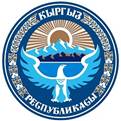 ПРАВИТЕЛЬСТВО КЫРГЫЗСКОЙ РЕСПУБЛИКИПОСТАНОВЛЕНИЕот 29 сентября 2015 года № 670Об утверждении актов по независимой аккредитации в системе образования Кыргызской Республики(В редакции постановления Правительства КР от 4 октября 2016 года № 525)В целях повышения качества образования, в соответствии со статьями 10 и 17 конституционного Закона Кыргызской Республики "О Правительстве Кыргызской Республики", статьей 40 Закона Кыргызской Республики "Об образовании" Правительство Кыргызской Республики ПОСТАНОВЛЯЕТ:1. Утвердить:- Порядок признания аккредитационных агентств в области образования согласно приложению 1;- Порядок аккредитации образовательных организаций и программ согласно приложению 2.- Минимальные требования, предъявляемые к аккредитуемым образовательным организациям начального, среднего и высшего профессионального образования Кыргызской Республики, согласно приложению 3.(В редакции постановления Правительства КР от 4 октября 2016 года № 525)2. Настоящее постановление вступает в силу по истечении пятнадцати дней со дня официального опубликования.Приложение 3Минимальные требования, предъявляемые к аккредитуемым образовательным организациям начального, среднего и высшего профессионального образования Кыргызской Республики(В редакции постановления Правительства КР от 4 октября 2016 года № 525)1. Общие положения1. Настоящие Минимальные требования, предъявляемые к аккредитуемым образовательным организациям (далее - Минимальные требования), устанавливают обязательные минимальные требования к аккредитуемым образовательным организациям начального, среднего и высшего профессионального образования Кыргызской Республики.2. В настоящих Минимальных требованиях используются следующие понятия:академическая репутация - уровень качества предоставляемых образовательных услуг в общественном сознании или профессиональном сообществе;документированная система менеджмента качества образования - система, позволяющая документировать планы, процессы, действия и результаты, относящиеся к реализации политики обеспечения качества образования образовательной организации;заинтересованные стороны - заинтересованные в высоком качестве образования государственные органы, органы местного самоуправления, обучающиеся (студенты), их родители, образовательная организация, работодатели, социальные партнеры;миссия образовательной организации - совокупность ключевых стратегических целей, вытекающих из объективной оценки собственного потенциала;образовательные цели - цели, которых должна достичь образовательная организация для того, чтобы сформировать у своих выпускников профессиональные компетенции, достаточные для успешной деятельности по соответствующей специальности (профессии);политика обеспечения качества образования - совокупность утвержденных ученым или педагогическим советом образовательной организации документов и планируемых периодических процедур (действий), реализация которых ведет к повышению качества образования;результаты обучения - подтвержденное какой-либо формой контроля (экзамен, зачет, курсовая работа и т.п.) успешное освоение какой-либо единицы рабочего учебного плана (дисциплина, предмет, практика и т.п.).2. Минимальные требования к политике обеспечения качества образования3. Образовательная организация должна иметь утвержденную ученым или педагогическим советом и опубликованную на сайте образовательной организации политику обеспечения качества образования, включающая в себя миссию, стратегические и текущие планы, образовательные цели, результаты обучения, систему менеджмента качества.4. Критерии к политике обеспечения качества образования в образовательных организациях начального, среднего и высшего профессионального образования:1) наличие четко сформулированной и принятой миссии образовательной организации, разработанных на ее основе и утвержденных стратегических и текущих планов, соответствующих потребностям заинтересованных сторон. Наличие разработанных и принятых на основе миссии образовательной организации образовательных целей и ожидаемых результатов обучения;2) ежегодный мониторинг выполнения стратегических и текущих планов, образовательных целей, результатов обучения, анализ результатов выполнения и внесение соответствующих корректив;3) участие руководства, сотрудников, обучающихся (студентов) образовательной организации и заинтересованных сторон в реализации, контроле и пересмотре системы обеспечения качества образования;4) внедрение системы обеспечения качества образования с помощью документированной системы менеджмента качества образования;5) наличие ответственных лиц (служб) образовательной организации, отвечающих за внедрение системы обеспечения качества с помощью документированной системы менеджмента качества образования;6) наличие опубликованной на сайте образовательной организации и доступной всем заинтересованным сторонам миссии, стратегических и текущих планов, образовательных целей, результатов обучения, системы менеджмента качества.5. Образовательные организации среднего и высшего профессионального образования, кроме критериев, предусмотренных пунктом 4 настоящих Минимальных требований, предпринимают действия для повышения своей академической репутации и обеспечения академической свободы.3. Минимальные требования к разработке, утверждению, мониторингу и периодической оценке образовательных программ6. Образовательная организация должна иметь процедуры для разработки и утверждения образовательных программ. Содержание разработанных образовательных программ должно соответствовать миссии образовательной организации, образовательным целям, государственным образовательным стандартам, потребностям учащихся (студентов) и других заинтересованных сторон. Квалификация, получаемая в результате освоения образовательной программы, должна быть четко определена и разъяснена заинтересованным сторонам.7. Образовательная организация должна осуществлять мониторинг и периодическую (раз в год) оценку образовательных программ с привлечением работодателей для гарантии и подтверждения того, что они достигают своей цели и отвечают потребностям учащихся (студентов) и других заинтересованных сторон.8. Критерии к разработке, утверждению, мониторингу и периодической оценке образовательных программ в образовательных организациях начального, среднего и высшего профессионального образования:1) наличие четко сформулированной, созвучной с миссией образовательной организации и соответствующей требованиям государственных образовательных стандартов образовательной цели образовательной программы;2) наличие разработанных с участием представителей профессиональных, производственных организаций и организаций сферы услуг, отражающих рынок труда и соответствующих целям образовательной программы и сформулированных в универсальных и профессиональных терминах ожидаемых результатов обучения;3) наличие четко определенной и соответствующей государственным образовательным стандартам учебной нагрузки по образовательной программе;4) проведение периодической оценки (раз в год) ожиданий, потребностей и удовлетворенности обучающихся (студентов) и работодателей в целях совершенствования образовательной программы;5) предоставление образовательной программой мест для прохождения всех предусмотренных учебным планом видов практик (ознакомительной, учебной, производственной, педагогической, преддипломной);6) осуществление образовательной организацией мониторинга и ежегодной оценки содержания конкретных дисциплин с учетом последних достижений науки и технологий для обеспечения его актуальности;7) осуществление мониторинга:- нагрузки, успеваемости и выпуска обучающихся (студентов);- эффективности процедур их оценивания;- ожиданий, потребностей и удовлетворенности обучающихся (студентов) и работодателей обучением по образовательной программе;- образовательной среды и служб поддержки и их соответствия целям образовательной программы;- трудоустройства выпускников с целью установления адекватности и увеличения эффективности предоставляемых образовательных услуг;8) определение процессов и ответственных лиц (служб) за проведение мониторинга и периодической оценки;9) анализ, обсуждение с привлечением заинтересованных сторон результатов мониторинга и периодической оценки и использование его для улучшения организации образовательного процесса;10) соответствие учебно-методического обеспечения образовательной программы образовательным целям, государственным образовательным стандартам.9. Образовательная организация высшего профессионального образования, кроме критериев, предусмотренных пунктом 8 настоящих Минимальных требований, использует результаты своих научных исследований в учебном процессе.4. Минимальные требования к личностно-ориентированному обучению и оценке успеваемости обучающихся (студентов)10. Образовательная организация должна внедрять процессы личностно-ориентированного обучения в свои образовательные программы. Методы, посредством которых реализуются образовательные программы, должны стимулировать обучающихся (студентов) к активным действиям в совместном построении образовательного процесса.11. Критерии к личностно-ориентированному обучению и оценке успеваемости обучающихся (студентов) в образовательных организациях начального, среднего и высшего профессионального образования:1) использование регулярной обратной связи с обучающимися (студентами) для оценки и корректировки педагогических методов, образовательных форм и технологий;2) владение оценивающими лицами (экзаменаторами) методами проверки знаний обучающихся (студентов) и постоянное повышение квалификации в данной области;3) публикация образовательной организацией на своем сайте критериев и методов оценивания, являющихся адекватными по отношению к тем ожидаемым результатам обучения, которые обучающиеся (студенты) должны достигнуть, а также демонстрирующих уровень достижения обучающимся (студентом) запланированного результата обучения;4) обеспечение объективности и прозрачности процедуры проведения оценивания, включающая смягчающие обстоятельства и предусматривающая официальную процедуру апелляции результатов оценивания;5) информирование в полной мере обучающихся (студентов) об используемой процедуре их оценивания, об ожидаемых видах контроля (экзамены, зачеты, защита дипломных работ и др.), о требованиях к обучающимся (студентам), о применяемых критериях оценки их знаний;6) анализ причин отсева обучающихся (студентов) и принятие мер по повышению их успеваемости и закреплению обучающихся (студентов);7) наличие разработанных и внедренных процедур реагирования на жалобы обучающихся (студентов).12. Для образовательных организаций среднего и высшего профессионального образования, кроме критериев, предусмотренных пунктом 11 настоящих Минимальных требований, устанавливаются следующие критерии к личностно-ориентированному обучению и оценке успеваемости обучающихся (студентов):1) применение образовательной организацией инновационных учебно-методических ресурсов, педагогических методов, форм и технологий с целью повышения качества образования;2) выявление образовательной организацией потребностей различных групп обучающихся (студентов) и удовлетворение их через дополнительные курсы, факультативы, кружки.13. Для образовательных организаций высшего профессионального образования, кроме критериев, предусмотренных пунктами 11 и 12 настоящих Минимальных требований, устанавливаются следующие критерии к личностному ориентированному обучению и оценке успеваемости обучающихся (студентов):1) реализация образовательной организацией образовательных программ, позволяющих учитывать потребности различных групп студентов, предоставлять возможности для формирования индивидуальных траекторий обучения;2) использование образовательной организацией гибких вариантов предоставления образовательных услуг (включая использование электронного, дистанционного технологий обучения);3) обеспечение при организации учебного процесса эффективного взаимодействия преподавателей и студентов в области обучения и научных исследований, направленных на развитие динамичной образовательной среды, поддержку индивидуальных достижений студентов;4) наличие в образовательных программах необходимых видов практик, стажировок, интернатуры и других видов обучения вне стен высшего учебного заведения для приобретения практического опыта, имеющего отношение к обучению студентов.5. Минимальные требования к приему обучающихся (студентов), признанию результатов образования и выпуску обучающихся (студентов)14. Образовательная организация должна иметь заранее определенные, опубликованные на своем сайте и последовательно применяемые правила, регулирующие прием обучающихся (студентов), признание результатов образования и выпуск обучающихся (студентов).15. Критерии к приему обучающихся (студентов), признанию результатов образования и выпуску обучающихся (студентов) в образовательных организациях начального, среднего и высшего профессионального образования:1) использование беспристрастных и объективных методов и процедур отбора и приема обучающихся (студентов), а также исключение необоснованных преград для поступления потенциальных обучающихся (студентов);2) прозрачное и последовательное применение правил, процесса и критериев приема обучающихся (студентов);3) получение полной и своевременной информации и консультации обучающимся (студентом) по выбранной образовательной траектории, а также программам академической мобильности и карьерным возможностям;4) наличие четких процедур и инструментов для сбора, мониторинга и последующих действий на основе информации об академических достижениях обучающихся (студентов);5) обеспечение образовательной организацией объективного признания квалификаций и периодов обучения предшествующего образования для достижения обучающимся (студентом) ожидаемых результатов обучения и способствования его академической мобильности;6) обеспечение образовательной организацией обучающихся (студентов), завершивших обучение по образовательной программе и достигших ожидаемых результатов обучения, документом об образовании, подтверждающим полученную квалификацию, включая достигнутые результаты обучения, а также содержание и статус полученного образования и свидетельства его завершения.6. Минимальные требования к преподавательскому и учебно-вспомогательному составу16. Образовательная организация должна располагать компетентным персоналом, имеющим профессиональный опыт для работы с обучающимся (студентом). Преподаватели должны обладать полноценными знаниями и пониманием преподаваемого предмета, необходимыми умениями и опытом для эффективной передачи знаний в рамках учебного процесса, а также для организации обратной связи по поводу качества их преподавания.17. Критерии к преподавательскому и учебно-вспомогательному составу в образовательных организациях начального, среднего и высшего профессионального образования:1) использование образовательной организацией прозрачных и объективных критериев приема преподавательского и учебно-вспомогательного состава на работу, повышения по службе в соответствии с трудовым законодательством Кыргызской Республики;2) соответствие реализуемой образовательной программе и требованиям образовательного процесса состава, квалификаций, образования и опыта преподавательского и учебно-вспомогательного состава;3) создание образовательной организацией условий для подбора, мотивации и закрепления преподавателей, а также для проведения исследований;4) работа преподавателей над разработкой и изданием пособий, учебников, соответствующим образовательной программе, государственным образовательным стандартам, потребностям рынка труда и способствующим повышению качества образования;5) наличие разработанных образовательной организацией и выполняемых реальных планов повышения квалификации преподавательского и учебно-вспомогательного состава;6) наличие постоянно действующей системы повышения квалификации преподавательского и учебно-вспомогательного состава, содействующей профессиональному развитию и позволяющей быть постоянно информированным о последних изменениях в сфере своей деятельности;7) создание условий для периодического обучения преподавателей инновационным образовательным методам и технологиям.18. Образовательная организация высшего и среднего профессионального образования, кроме критериев, предусмотренных пунктом 17 настоящих Минимальных требований, имеет систему поощрения научной деятельности преподавателей для укрепления связи между обучением и научными исследованиями и внедрения инновационных методов преподавания и использования передовых технологий.7. Минимальные требования к материально-технической базе и информационным ресурсам19. Образовательная организация должна гарантировать наличие достаточных, доступных и соответствующих образовательным целям материально-технической базы и информационных ресурсов.20. Критерии к материально-технической базе и информационным ресурсам в образовательных организациях начального, среднего и высшего профессионального образования:1) обеспечение обучающихся (студентов) необходимыми материальными ресурсами (библиотечные фонды, компьютерные классы, учебное оборудование, иные ресурсы), доступных обучающимся (студентам) различных групп, в том числе лицам с ограниченными возможностями здоровья;2) обеспечение образовательной организацией стабильности и достаточности учебных площадей;3) соответствие помещений учебного заведения санитарно-гигиеническим нормам и правилам и требованиям противопожарной безопасности, а также требованиям охраны труда и техники безопасности в соответствии с законодательством Кыргызской Республики в сфере охраны труда;4) обеспечение в общежитии (при наличии) условий для учебы, проживания и досуга;5) обеспечение соответствующих условий для работы в читальных залах и библиотеках;6) обеспечение соответствующих условий для питания (при наличии столовой или буфета), а также медицинского обслуживания в медпунктах образовательной организации;7) обеспечение обучающихся (студентов) необходимым для полноценной реализации учебного процесса оборудованием, учебниками, пособиями и другими учебно-методическими материалами, в том числе электронными;8) обеспечение обучающихся (студентов) соответствующими человеческими ресурсами (кураторы, классные руководители, воспитатели в общежитиях, психологи и т.д.) с целью поддержки и стимулирования обучающихся (студентов) к достижению результатов обучения.21. Образовательная организация высшего профессионального образования кроме критериев, предусмотренных пунктом 20 настоящих Минимальных требований, обеспечивает соответствующие условия для научной деятельности студентов.8. Минимальные требования к управлению информацией и доведению ее до общественности22. Образовательная организация должна регулярно публиковать современную, беспристрастную и объективную, количественную и качественную информацию по реализуемой образовательной программе и присваиваемым квалификациям.Социальная роль образовательной организации должна включать информирование общественности о реализуемой программе и ожидаемых результатах ее выполнения, присваиваемых квалификациях, уровне преподавания, процедурах обучения и оценки и учебных возможностях для обучающихся (студентов). Образовательная организация должна регулярно публиковать на своем сайте объективную информацию о своей деятельности, включая перечень реализуемых образовательных программ, которая должна быть точной, беспристрастной, объективной и доступной.23. Критерии к управлению информацией и доведению ее до общественности в образовательных организациях начального, среднего и высшего профессионального образования:1) сбор, систематизация, обобщение и хранение образовательной организацией следующей информации для планирования и реализации своей образовательной цели:- сведения о контингенте обучающихся (студентов);- данные о посещаемости и успеваемости, достижения обучающихся (студентов) и отсев;- удовлетворенность обучающихся (студентов), их родителей, выпускников и работодателей реализацией и результатами образовательных программ;- доступность материальных и информационных ресурсов;- трудоустройство выпускников;- результаты научно-исследовательской работы студентов (для высших учебных заведений);- ключевые показатели эффективности деятельности образовательной организации;2) участие обучающихся (студентов) и сотрудников образовательной организации в сборе и анализе информации, указанной в подпункте 1 пункта 23 настоящих Минимальных требований, и планировании дальнейших действий;3) предоставление образовательной организации общественности на постоянной основе информацию о своей деятельности, включая:- миссию;- образовательные цели;- ожидаемые результаты обучения;- присваиваемую квалификацию;- формы и средства обучения и преподавания;- оценочные процедуры;- проходные баллы и учебные возможности, предоставляемые обучающимся (студентам);- информацию о возможностях трудоустройства выпускников;- результаты научно-исследовательской деятельности студентов (для высших учебных заведениях);4) использование образовательной организацией для предоставления информации общественности своего сайта и средств массовой информации.24. В образовательных организациях среднего и высшего профессионального образования, кроме критериев, предусмотренных пунктом 23 настоящих Минимальных требований, управление образовательной организацией осуществляется с помощью автоматизированной (программной) системы управления. При отсутствии указанной системы образовательная организация среднего и высшего профессионального образования планирует ее разработку или приобретение и запуск в эксплуатацию.Открытые данныеcloseНачало формыКонец формыСкачатьОтменаСвойства документаcloseВсе свойстваКод документа (Code)Раздел (Class)Опубликован в ЦБД (IsPublicInCdb)Опубликован в Госреестре НПА (IsPublicInRegister)Ссылающиеся документы (References)Вид документа (Type)Орган (Authorities)Дата принятия (DateAdopted)Номер (Number)Статус (Status)Дата регистрации в МЮ (DateRegistration)Номер регистрации в МЮ (NumberRegistration)Дата вступления с силу (DateOfEntry)Дата ограничения действия (DateLimit)Дата включения в Госреестр НПА (DateInclusion)Дата проведения внутригосударственных процедур (DateInternalProcedures)Дата принятия ЗС ЖК КР (DateAdoptedLegislativeAssembly)Дата принятия СНП ЖК КР (DateAdoptedPeopleCongress)Дата принятия ЖК КР (DateAdoptedJk)Дата опубликования (DatePublication)Источник публикации (SourcePublications)Номер публикации (NumberPublication)Ключевые слова (Keywords)Общеправовой классификатор (GeneralClassifiers)Заголовок документа (Title)Наименование (Name)По тексту (Editions)Данные только для последней редакции (Edition.Data) ВыбратьОтменаПремьер-министрТ.А. Сариев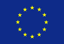 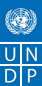 Программалык камсыздоо Европа Бирлигинин жана БУУӨПтун КРда укуктук реформаны колдоо боюнча долбоорунун жардамы менен жасалдыПрограммное обеспечение создано при содействии проекта ЕС и ПРООН по поддержке правовой реформы КР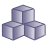 Централизованный банк данных правовой информации
Министерство Юстиции Кыргызской Республики Улуктук маалыматтардын борборлоштурулган банкы
Кыргыз Республикасынын Юстиция Министрлиги 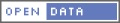 ОТКРЫТЫЕ ДАННЫЕАЧЫК МААЛЫМАТТАРЯзык: Тип данных: Свойства документа: 